SOLICITAÇÃO DE MATRÍCULA PARA ALUNOS EXTERNOS AO PROGRAMAIDENTIFICAÇÃO DAS DISCIPLINAS NO PPG em ECOLOGIA:AUTENTICAÇÃO: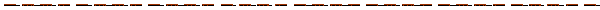 COMPROVANTE DO ALUNONOMENOMEMATRÍCULAE-MAIL: E-MAIL: TELEFONE:CURSO / INSTITUIÇÃO: CURSO / INSTITUIÇÃO: CURSO / INSTITUIÇÃO: PERÍODOORIENTADORORIENTADORCÓDIGODISCIPLINA      _______/________/________      _______/________/________      _______/________/________________________________   _______________________DATADATA                       RUBRICA  ALUNO                                  RUBRICA  ORIENTADOR                       RUBRICA  ALUNO                                  RUBRICA  ORIENTADOR                       RUBRICA  ALUNO                                  RUBRICA  ORIENTADORCÓDIGODISCIPLINA      _______/________/________      _______/________/________      _______/________/________DATADATACarimbo da Secretaria/RubricaCarimbo da Secretaria/Rubrica